ใบงานที่ ๑๓ เรื่อง กิจกรรมทบทวนสิ่งที่เรียนรู้หน่วยการเรียนรู้ที่ ๑ แผนการจัดการเรียนรู้ที่ ๑๐ เรื่อง ทบทวนสิ่งที่เรียนรู้เรื่อง สุขภาพกายและจิตรายวิชา สุขศึกษา   ชั้นมัธยมศึกษาปีที่ ๒ชื่อ-สกุล ................................................................................ห้อง.........เลขที่.........คำชี้แจง   ให้นักเรียนตอบคำถามจากประเด็นคำถาม๑. สิ่งที่นักเรียนได้เรียนรู้มีอะไรบ้าง..........................................................................................................................................................................................................................................................................................................................................................................................................................................................................................................................................................................................................................................................................................................................................................................................................................................................................................................................................................................................................................................................................................................................................................................................................................................................................................................................๒. นักเรียนจะศึกษาในสิ่งที่ไม่เข้าใจเพิ่มเติมได้อย่างไร....................................................................................................................................................................................................................................................................................................................................................................................................................................................................................................................................................................................................................................................................................................................................................................................................................................................................................................................................................................................................................................................................................................................................๓. นักเรียนจะนำความรู้ ทักษะไปใช้ในการพัฒนาตนเอง ครอบครัวและชุมชนอย่างไร..........................................................................................................................................................................................................................................................................................................................................................................................................................................................................................................................................................................................................................................................................................................................................................................................................................................................................................................................................................................................................................................................................................................................................................................................................................................................................................................................แบบประเมินตนเองรายงานผลการปฏิบัติของนักเรียนหลังการนำความรู้ไปประยุกต์ใช้หน่วยการเรียนรู้ที่ ๑ สุขภาพกายและจิตรายวิชา สุขศึกษาชั้นมัธยมศึกษาปีที่ ๒-----------------------------------------------------------------------------------------------------------------------------๑. สิ่งที่นักเรียนปฏิบัติได้สำเร็จตามที่กำหนด............................................................................................................................................................................................................................................................................................................................................................................................................................................................................................................................................................................................................................................................................................................................................................................................................................................................................................................................................................ที่ปฏิบัติได้เพราะ.........................................................................................................................................................................................................................................................................................................................................................................................................................................................................................................................................๒. สิ่งที่นักเรียนยังไม่สามารถปฏิบัติได้ที่ปฏิบัติไม่ได้เพราะ......................................................................................................................................................................................................................................................................................................................................................................................................................................................................................................................................................................๓. สิ่งที่นักเรียนจะบอกครู และเพื่อนว่ารู้สึกอย่างไรใบความรู้ที่ ๑ เรื่อง เทคโนโลยีกับสุขภาพหน่วยการเรียนรู้ที่ ๒ แผนในการจัดการเรียนรู้ที่ ๑๑ เรื่อง ผลกระทบของการใช้เทคโนโลยีที่มีต่อสุขภาพรายวิชา สุขศึกษา  ชั้นมัธยมศึกษาปีที่ ๒---------------------------------------------------------------------------------------------------------------------------------ความหมายของเทคโนโลยี	เทคโนโลยี หมายถึง การนำความรู้ทางธรรมชาติวิทยาและต่อเนื่องมาถึงวิทยาศาสตร์ มาเป็นวิธีการปฏิบัติและประยุกต์ใช้เพื่อช่วยในการทำงานหรือแก้ปัญหาต่างๆอันก่อให้เกิดวัสดุ อุปกรณ์ ระบบหรือกระบวนการต่างๆเพื่อให้เกิดการดำรงชีวิตของมนุษย์ง่ายและสะดวกขึ้นเทคโนโลยี มีความสัมพันธ์กับการดำรงชีวิตของมนุษย์ เป็นเวลาที่ยาวนาน มนุษย์ได้ใช้แก้ปัญหาพื้นฐานในการดำรงชีวิต 	พระบาทสมเด็จพระเจ้าอยู่หัวรัชกาลที่ ๙ ทรงกล่าวถึงความหมายของเทคโนโลยีเป็นภาษาง่ายๆ หมายถึง การรู้จักนำมาทำให้เป็นประโยชน์นั่นเอง (เย็นใจ เลาหวณิช. ๒๕๓๐ : ๖๗) เทคโนโลยีมี ๔ระดับ ได้แก่
	๑. เทคโนโลยีระดับเบื้องต้นสามารถจัดหาได้ภายในประเทศหรือพัฒนาขึ้นได้ในระยะเวลาอันสั้น เช่น ตู้เย็น โทรศัพท์ เป็นต้น
	๒. เทคโนโลยีระดับกลาง  มักต้องซื้อจากต่างประเทศ แต่สามารถพัฒนาได้ภายในประเทศ หากมีแผนการพัฒนาที่ต่อเนื่อง เช่น โทรทัศน์  เครื่องเสียง เป็นต้น
	๓. เทคโนโลยีระดับสูง ต้องซื้ออุปกรณ์จากต่างประเทศ แต่สามารถใช้งานโดยคนไทย หากพัฒนาในประเทศจะต้องซื้อเทคโนโลยีแกนจากต่างประเทศ เช่น คอมพิวเตอร์  โทรศัพท์เคลื่อนที่ เป็นต้น
	๔. เทคโนโลยีระดับสูงมาก ต้องซื้ออุปกรณ์ และทักษะการใช้งานจากต่างประเทศ  เช่น ระบบคมนาคมสื่อสารขนาดใหญ่ความสำคัญของเทคโนโลยี	ปัจจุบันระบบเทคโนโลยีสารสนเทศเป็นสิ่งสำคัญสำหรับองค์กรที่เข้ามาช่วยอำนวยความสะดวกในการดำเนินงาน ทำให้การเข้าถึงข้อมูลมีความรวดเร็ว การติดต่อสื่อสารมีประสิทธิภาพ และช่วยประหยัดต้นทุนในการดำเนินงานด้านต่างๆ ของหน่วยงานที่เชื่อมต่อในระบบอินเทอร์เน็ต เช่น การรับส่งจดหมายอิเล็กทรอนิกส์ การมีเว็บไซต์สำหรับเป็นช่องทางในการประชาสัมพันธ์ข่าวสารต่างๆ การแก้ปัญหาบางประการในการดำรงชีวิต เช่น การใช้เครื่องจักรแทนการเพาะปลูกด้วยแรงคน การแปรสภาพวัตถุดิบเป็นเครื่องนุ่งห่ม เป็นต้น แม้ระบบเทคโนโลยีสารสนเทศจะมีประโยชน์และสามารถช่วยอำนวยความสะดวกในด้านต่างๆ แต่ในขณะเดียวกันก็มีความเสี่ยงสูง และอาจก่อให้เกิดภัยอันตรายหรือสร้างความเสียหายต่อการปฏิบัติราชการได้เข่นกันคุณค่าของเทคโนโลยีทางสุขภาพ 	เทคโนโลยีทางสุขภาพมีคุณค่าต่อวิถีการดำเนินชีวิตของบุคคลในภาพรวม ดังนี้ 
	๑. ด้านคุณภาพชีวิต  ความเจริญก้าวหน้าทางเทคโนโลยีในส่วนที่เกี่ยวข้องกับสุขภาพนั้นช่วยให้บุคคลมีวิถีชีวิตที่สะดวกสบาย           ๒.ด้านประสิทธิภาพของงานการนำเทคโนโลยีทางสุขภาพมาใช้ในการดูแลสุขภาพ การสร้างเสริมสุขภาพ การป้องกันรักษาโรคภัยไข้เจ็บ และการฟื้นฟูสมรรถภาพร่างกาย                           	๓.ด้านประสิทธิผลของผลผลิต  เทคโนโลยีในส่วนที่เกี่ยวข้องกับสุขภาพช่วยให้การศึกษา ค้นคว้า และการวิจัยของนักวิชาการทางสุขภาพในหลากหลายสาขาวิชา สามารถสร้างผลงานหรือผลผลิตที่มีคุณค่า และมีประโยชน์ต่อชีวิตมนุษย์ได้อย่างรวดเร็ว                           	๔.ด้านความประหยัดการใช้เทคโนโลยีทางสุขภาพ ช่วยประหยัดทั้งแรงงานและเวลาในการทำงาน รวมถึงช่วยให้บุคคลสามารถใช้เวลาในการปฏิบัติงานได้อย่างรวดเร็วประเภทของเทคโนโลยีทางสุขภาพ 
	๑. เทคโนโลยีเกี่ยวกับผลิตภัณฑ์สุขภาพ  เป็นเทคโนโลยีที่นำมาใช้เป็นเครื่องอุปโภคและบริโภคในชีวิตประจำวัน แบ่งออกได้ ๕ ประเภท ดังนี้
	๑.๑ เทคโนโลยีเกี่ยวกับผลิตภัณฑ์เครื่องสำอาง                                   	๑.๒ เทคโนโลยีเกี่ยวกับผลิตภัณฑ์อาหาร                                   	๑.๓ เทคโนโลยีเกี่ยวกับผลิตภัณฑ์ยา                                   	๑.๔ เทคโนโลยีเกี่ยวกับผลิตภัณฑ์ที่เป็นเครื่องมือแพทย์                                   	๑.๕ เทคโนโลยีเกี่ยวกับผลิตภัณฑ์ที่เป็นอุปกรณ์หรือเครื่องมือสุขภาพ    	๒. เทคโนโลยีเกี่ยวกับบริการสุขภาพ เป็นเทคโนโลยีเพื่อการให้บริการสุขภาพแบ่งออกเป็น๖ ประเภท ดังนี้                               	๒.๑ เทคโนโลยีเกี่ยวกับการตรวจและรักษาโรค                                  	๒.๒เทคโนโลยีเกี่ยวกับการป้องกันโรค                                  	๒.๓เทคโนโลยีเกี่ยวกับการสร้างเสริมสุขภาพ๒.๔เทคโนโลยีเกี่ยวกับข่าวสารสุขภาพ                                  	๒.๕เทคโนโลยีการพิมพ์เกี่ยวกับข่าวสารสุขภาพ                                  	๒.๖เทคโนโลยีคมนาคมเกี่ยวกับข่าวสารสุขภาพประโยชน์ของเทคโนโลยี	๑. ลดแรงงานคนในการทำงานต่างๆ เช่น การควบคุมการผลิต และช่วยในการคำนวณ	๒.เพิ่มความสะดวกสบายตั้งแต่ส่วนบุคคล จนถึงการคมนาคมและการสื่อสารทั่วโลก	๓.เป็นแหล่งความบันเทิง	๔.ได้ผลผลิตที่มีมาตรฐาน เหมือนกันหมดทุกชิ้น ซึ่งอิเฎลเคนว่าเป็นการลดคุณค่าของชิ้นงาน เพราะhandmade งานชิ้นเดียวในโลก	๕.ลดต้นทุนการผลิต ทำให้คุณภาพชีวิตดีขึ้น	๖. ทำให้การเท่าเทียมสังคมและการกระจายโอกาสทำให้เกิดสื่อการเรียนการสอนต่างๆมากขึ้น	๗.ทำให้เกิดการจัดการทรัพยากรธรรมชาติไดดียิ่งขึ้นโทษของเทคโนโลยี	๑.สิ้นเปลืองทรัพยากร เช่น น้ำมัน แก๊ส และถ่านหิน	๒. เปลี่ยนสังคมชาวบ้าน ให้กลายเป็นวัตถุนิยม	๓.ทำให้มนุษย์ขาดการออกกำลังกาย	๔.ทำให้เกิดปัญหาการว่างงาน เพราะใช้แรงงานเครื่องจักแทนแรงงานคน	๕.ทำให้เสียเวลา ทั้งจากรายการไร้สาระในโทรทัศน์	๖.จะทำให้ผู้ใช้มีโลกเป็นของตัวเองขาดการติดต่อกับผู้อื่น โดยเฉพาะที่เห็นชัดเจนเกิดช่องว่างระหว่างผู้สูงอายุกับเด็ก          ดังนั้นในชีวิตประจำวันของมนุษย์ทุกคน จะต้องเกี่ยวข้องกับวิทยาศาสตร์และเทคโนโลยีอยู่ตลอดเวลา เกี่ยวข้องกับวิวัฒนาการทางด้านความรู้ ทำให้มีการเปลี่ยนแปลงหลาย ๆ ด้าน จึงมีความจำเป็นอย่างยิ่งที่จะทำให้บุคคลในสังคม รู้จักวิธีการคิดอย่างมีเหตุผล มีวิธีการแก้ปัญหาต่าง ๆ ที่มีระบบ อันจะส่งผลให้เกิดการพัฒนาด้านสติปัญญาซึ่งวิธีการคิดนั้นเป็นวิธีเดียวกันกับที่ใช้อยู่ในกระบวนการแสวงหาความรู้ทางวิทยาศาสตร์อิทธิพลของเทคโนโลยีที่มีต่อสุขภาพ๑.โทรทัศน์	การดูโทรทัศน์ก็ส่งผลกระทบต่อพัฒนาการของเด็กแล้ว โดยที่ยังไม่ต้องคำนึงถึงเนื้อหาของรายการ รวมทั้งสื่ออิเล็กทรอนิกส์ดิจิตอลสมัยใหม่ต่างๆที่ทำให้เด็กต้องอยู่นิ่ง เฝ้าดูจ้องมองทั้งหลายด้วย เช่นคอมพิวเตอร์ วีซีดี  มีผลงานวิจัยแสดงให้เห็นถึงผลของการดูทีวีต่อการคิด การพูด จินตนาการ สัมผัสรู้ต่างๆ(senses) ร่างกาย อารมณ์ความรู้สึก และพฤติกรรมของเด็ก จึงเป็นเรื่องสำคัญที่ผู้ปกครอง ครู นักการศึกษาต้องตระหนักถึงผลกระทบเหล่านี้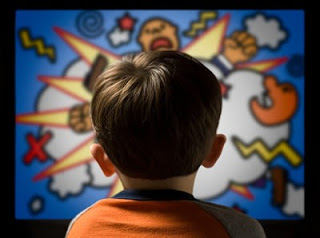 ผลกระทบของการดูโทรทัศน์	๑. เด็กตกอยู่ในสภาวะ “ผีดิบซอมบี้” การดูโทรทัศน์ทำให้เด็กไม่กระตือรือร้น และจิตตกภวังค์ คล้าย “ผีดิบซอมบี้” สภาวะเช่นนี้จะต่างไปจากภาวะที่เด็กร่าเริง กระตือรือร้น เมื่อพวกเขาไม่ได้นั่งหน้าจอ	๒. หลังการดูโทรทัศน์เด็กจะสนองต่อการเร้าได้ง่าย เช่นโกรธฉุนเฉียวง่าย “เด็กๆ ขัดเคืองใจและโกรธง่ายหลังดูทีวี” “หลังดูทีวีหงุดหงิด เบื่อ ขัดอกขัดใจ ก่อนที่จะค่อยๆกลับสู่ภาวะปกติ” คำถามก็คือเด็กมีประสบการณ์แบบไหนกันเล่า ในระหว่างที่พวกเขาดูทีวี	๓. โทรทัศน์และการพูด	เด็กเรียนรู้การพูดจากการพูดคุยกับผู้คนจริงๆ ไม่ใช่จากการฟังคำพูดที่ออกมาจากกลไก ไม่เอื้อให้เด็กหัดที่จะพูด โทรทัศน์ส่งเสริมให้เป็นนักอ่านที่เกียจคร้าน การอ่านนั้นสัมพันธ์กับการมีสมาธิ การรับรู้ที่ถูกต้อง จินตนาการ และความเข้าใจเรื่องราว และความเป็นอิสระของผู้อ่านในการกำหนดจังหวะการเคลื่อนไหว  การจ้องมองที่ว่างเปล่า จึงทำให้ไม่กระตือรือร้น         ๔.พฤติกรรมต่อต้านสังคมเนื้อหาของรายการที่แฝงความรุนแรงอาจส่งผลต่อพฤติกรรมของเด็ก เพราะเด็กเรียนรู้ผ่านการเลียนแบบ อย่างไรก็ตามการดูทีวีโดยตัวของมันโดยที่ยังไม่ต้องคำนึงถึงเนื้อหาก็อาจก่อ ให้เกิดพฤติกรรมต่อต้านสังคมได้ ผลจากการดูทีวีที่ทำให้เด็กคิดว่าผู้อื่นเป็นวัตถุสิ่งของแทนที่จะเห็นว่า เป็นมนุษย์ ก็อาจก่อความรุนแรงขึ้นได้ 	๕. เป็นโรคอ้วนและคลอเลสเตอรอลสูง เนื่องจากนั่งอยู่กับที่ไม่ได้ขยับตัวหรือเคลื่อนไหว และรับประทานอาหารขบเคี้ยว แนวโน้ม เมื่อเป็นผู้ใหญ่ จะเป็นโรคอ้วน เบาหวาน โรคหัวใจ มะเร็งลำไส้ มะเร็งเต้านม ปวดหลังข้อแนะนำการใช้	๑. ควรดูโทรทัศน์ที่มีแสงสว่างเพียงพอ	๒. ไม่ควรดูรายการที่มีภาพเคลื่อนไหวมาก นานกว่าปกติ จะทำให้สานตาเสีย	๓. หลีกเลี่ยงการเปลี่ยนช่องโทรทัศน์บ่อยเกินไป	๔. ควรรับสารจากสื่ออื่นๆบ้าง๒. โทรศัพท์เคลื่อนที่ผลกระทบที่มีต่อสุขภาพ	๑. จากการแผ่รังสี คือ รังสีไมโครเวฟ หากได้รับปริมาณรังสีมากๆ จากการคุยโทรศัพท์นานๆ ทำให้มีผลกระทบต่อสุขภาพ เช่น มีอาการปวดหูปวดศีรษะ ตาพร่ามัวมึนงง ขาดสมาธิ และเกิดความเครียดนอนไม่หลับ อาจทำให้เกิดโรคความจำเสื่อม ผิวหนังเหี่ยวย่น นอกจากนี้คลื่นแม่เหล็กไฟฟ้า อาจทำให้เกิดการรั่วของฮีโมโกลบินในเม็ดเลือดแดง ซึ่งจะสะสมในระบบหมุนเวียนโลหิต ส่งผลให้เกิดโรคความดันโลหิตสูง เยื่อหุ้มสมองเสื่อม และเป็นโรคอัลไซเมอร์ได้ เสี่ยงกับการเนื้องอก เป็นมะเร็งสมอง ไม่ควรพกมือถือที่เอวเพราะ เสี่ยงได้รับผลกระทบต่อไขกระดูกและอัณฑะ	๒. อันตรายจากแบตเตอรี่โทรศัพท์         แบตเตอรี่หรือไส้แบตเตอรี่ที่เสื่อมคุณภาพแล้วจัดเป็นขยะอันตรายที่ก่อให้เกิดโทษกับสุขภาพของสิ่งมีชีวิตทุกชนิดในโลกและสิ่งแวดล้อม เนื่องจากขั้วลบของถ่านชนิดนี้เป็น "แคดเมียม ไฮดรอกไซด์" เมื่อบรรจุไฟแล้วจะกลายสภาพเป็นแคดเมียม" ซึ่งมีทั้ง สารตะกั่ว ลิเธียม ทองแดง นิเกิล มีผลกระทบต่อระบบประสาทส่วนกลาง ทำให้ระบบหายใจผิดปกติ ไตอักเสบ ไตวาย  เกิดอาการหอบหืด หลอดลมอักเสบ  ข้อเสื่อม ถุงลมโป่งพอง และทำให้เกิดมะเร็งในอวัยวะได้หลายชนิด  เพราะฉะนั้นเมื่อแบตเตอรี่เสื่อมคุณภาพแล้วไม่ควรเก็บไว้ควรนำไปทิ้งหรือถ้าจะทำลายก็โดยวิธีการฝังดินข้อแนะนำการใช้๑. ควรใช้โทรศัพท์แต่ละครั้งไม่ควรเกิน ๑๕นาทีต่อ ๑ครั้ง๒. ควรใช้อุปกรณ์หูฟังทุกครั้งที่ใช้ เพื่อให้โทรศัพท์อยู่ห่างจากสมองจะทำให้ได้รับคลื่นแม่เหล็กไฟฟ้าน้อยลง  ๓. ขณะที่มีสายเรียกเข้า  ควรกดรับสายให้ห่างจากตัวแล้วเว้นระยะก่อนนำโทรศัพท์มาแนบหู 
เพราะขณะที่มีสายเรียกเข้าจะมีคลื่นแม่เหล็กจากโทรศัพท์ ซึ่งเป็นพลังแรงมากที่สุด๔. อย่าติดหรือแขวนโทรศัพท์ติดตัวไว้ตลอดเวลา  เพราะคลื่นรังสีจะแผ่มาถูกอวัยวะที่สำคัญ 
โดยเฉพาะกระดูกซึ่งมีไขกระดูกที่ทำหน้าที่สร้างเม็ดเลือดต่างๆ เช่น กระดูกเชิงกรานและกระดูกที่หน้าอก อาจทำให้มีผลกระทบต่อการสร้างเม็ดเลือดแดงและเม็ดเลือดขาวได้๕. หลีกเลี่ยงการใช้โทรศัพท์ ในเด็กอายุต่ำกว่า ๑๐ขวบ เพราะคลื่นแม่เล็กไฟฟ้าจะผ่านกะโหลกศีรษะ
ของเด็กเข้าสู่เยื่อสมองได้ลึกกว่าของผู้ใหญ่   ๖. หลีกเลี่ยงการใช้ในขณะขับรถ เพราะทำให้ขาดสมาธิ จะทำให้เกิดอุบัติเหตุได้ ๗. หลีกเลี่ยงการใช้ในขณะเติมน้ำมัน,แก๊สรถยนต์ เพราะจะทำให้เกิดอุบัติเหตุไฟไหม้ได้๘. หลีกเลี่ยงการฟังเพลงจากโทรศัพท์ ขณะนอนหลับเพราะทำให้อวัยวะในหูสั่นตลอดเวลาและสมองตื่นตัว-ทำลายนาฬิกา		-ทำลายโทรทัศน์		-ทำลายคอมพิวเตอร์		-ทำลายเครื่องรับวิทยุ-ทำลายเครื่องบันทึกเทป	-ทำลายกล้องถ่ายรูป	-ทำลายเครื่องเล่นเกมต่างๆ	-ทำลายธุรกิจการพิมพ์-ทำลายปฏิทิน		-ทำลายเครดิตการ์ดต่างๆ-ทำลายกระเป๋าสตางค์  	ฯลฯ	สิ่งที่ตามมา......ยังทำลายอะไรอีก…..?	กำลังทำลาย “ดวงตาสองข้าง”ของท่าน	กำลังทำลาย “กระดูกสันหลัง-ส่วนคอ”ของท่าน	กำลังทำลาย “สุขภาพ”ของท่าน	กำลังทำลาย “ชีวิตครอบครัว”ของท่าน 	และ “กำลังทำลายผู้สืบสกุล”ของท่านรู้แบบนี้แล้ว .....  จะวาง  “โทรศัพท์มือถือ”  ได้บ้างหรือยัง๓. คอมพิวเตอร์	อันตรายจากการใช้คอมพิวเตอร์	๑.ส่งผลต่อดวงตาและระบบประสาทเมื่อเราใช้คอมพิวเตอร์ไปนานๆ หรือเพ่งจอมากๆจะทำให้รู้สึกว่าปวดตา อาจทำให้สายตามีปัญหา เช่น สายตาสั้น ส่วนใหญ่ผู้ที่ทำงานหน้าเครื่องคอมพิวเตอร์เป็นประจำ หรือคนที่เล่นเกมจะปวดตามาก	๒. ส่งผลต่อระบบประสาท โดยคลื่นแม่เหล็กไฟฟ้า ทำให้เกิดอาการปวดศีรษะ คลื่นไส้ อึดอัดและนอนไม่หลับ อ่อนเพลีย	๓. เสี่ยงต่อการเป็นหมัน เนื่องจากมีอุณหภูมิสูงส่งผลต่อการสร้างสเปิร์มซึ่งมีผลต่อการทำให้ลดจำนวนลง	๔. เกิดอาการปวดข้อพบกับกลุ่มที่ใช้คอมพิวเตอร์นานๆ เกิดโรคปวดข้อ ข้อกระดูกข้อนิ้วมือและอาการชาข้อแนะนำการใช้	๑. ใช้ในที่มีแสงสว่างเพียงพอ ติดต่อกันนานไม่ควรเกิน ๓ ชั่วโมง	๒. พักสายตาบ่อยๆ หรือเปลี่ยนอิริยาบถระหว่างใช้งาน	๓. ติดตั้งหรือวางคอมพิวเตอร์ในที่มีอากาศถ่ายเทสะดวก๔. เครื่องถ่ายเอกสาร	อันตรายที่ได้รับจากเครื่องถ่ายเอกสาร๑. ก๊าซโอโซน เป็นการทำให้เกิดการระคายเคือง และการสัมผัสก๊าซนี้นานๆ จะเป็นอันตรายต่อระบบหายใจและระบบประสาทได้๒.ฝุ่นผงหมึก เป็นส่วนประกอบของสารเคมีที่เป็นอันตราย รวมถึงสารที่อาจก่อมะเร็ง และสารที่เป็นสาเหตุของภูมิแพ้๓.แสงเหนือม่วง (UV Light) มักเป็นอันตรายต่อตา การสัมผัสแสงจ้าจากการถ่ายเอกสารเป็นเวลานานจะเป็นสาเหตุของการอาการปวดตาและปวดศีรษะ	๔. การหายใจเอาผงหมึกเข้าไปจะทำให้เกิดการระคายเคืองต่อระบบหายใจ มีการไอและจาม นอกจากนี้สารไนไตรไพรีนซึ่งพบในผงคาร์บอนดำ และสารไนไตโตรฟลูออรีน (TNF) ก็เป็นสารก่อมะเร็งและทำให้เกิดการเปลี่ยนแปลงทางพันธุกรรมมีผลต่อทารกในครรภ์ข้อแนะนำการใช้เพื่อความปลอดภัย๑.ถ่ายเอกสารทุกครั้งควรปิดฝาครอบให้สนิท หากไม่สามารถปิดได้ควรหลีกเลี่ยงการมองที่กระจกต้นฉบับ๒.ติดตั้งพัดลมดูดอากาศเฉพาะที่ในห้องถ่ายเอกสาร๓.สวมถุงมือขณะเติมหรือเคลื่อนย้ายผงหมึก ในกรณีจำเป็นควรใส่หน้ากากกันฝุ่นเคมี และขอเอกสารข้อมูลเคมีภัณฑ์ (MSDS) จากผู้ผลิตหรือผู้จำหน่าย๔. ผงหมึกที่ใช้แล้วนำไปกำจัดลงในภาชนะปิดมิดชิด รวมไปถึงผงหมึกที่หกเลอะเทอะหรือฟุ้งกระจายขณะเติมผงหมึกด้วย	๕. เลือกซื้อเครื่องถ่ายเอกสารที่มี	- ระบบเติมผงหมึกที่ปลอดภัยและมีภาชนะบรรจุเศษผงหมึกภายในเครื่อง	- ระบบตัดการทำงานอัตโนมัติเมื่อภาชนะบรรจุเศษผงหมึกเติมแล้ว๖. มีการบำรุงรักษาเครื่องเป็นประจำ๗. ไม่ควรวางเครื่องถ่ายเอกสารในห้องทำงาน ควรจัดแยกไว้ในที่เฉพาะ หรือไว้ที่มุมห้องไกลจากคนทำงาน และมีการระบายอากาศที่เหมาะสม๘. ผู้ซ่อมบำรุงเครื่องถ่ายเอกสารควรสวมถุงมือแบบใช้แล้วทิ้ง ขณะทำงานและหลีกเลี่ยงการสัมผัสโดยตรงกับลูกกลิ้งด้วย๙. ไม่ควรมีผู้ใดต้องทำงานถ่ายเอกสารทั้งวัน โดยเฉพาะอย่างยิ่งผู้ที่มีระบบทางเดินหายใจ๑๐. ผู้ที่มีหน้าที่เกี่ยวข้องกับการถ่ายเอกสาร ควรได้รับการแนะนำอบรมวิธีการใช้ การเปลี่ยนถ่านผงหมึกรวมทั้งการกำจัดผงหมึก ฯลฯ๕. ไมโครเวฟ	อันตรายจากการใช้ไมโครเวฟคลื่นแม่เหล็กไฟฟ้าแรงสูง มีผลทำให้สมองเสื่อม มะเร็งเม็ดเลือดขาวได้ข้อแนะนำการใช้เพื่อความปลอดภัย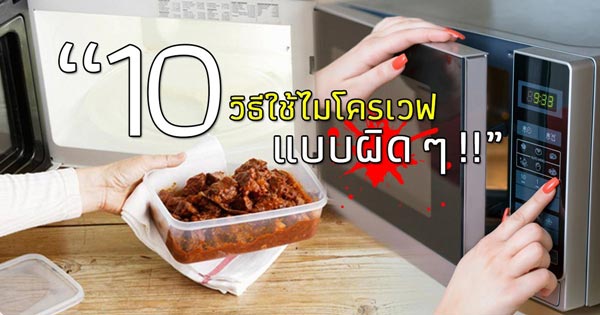 	๑. ศึกษาวิธีใช้และปฏิบัติตามอย่างเคร่งครัด	๒. ขณะเตาทำงานไม่ควรเข้าใกล้อาจเป็นอันตรายได้	๓. หมั่นทำความสะอาดเป็นประจำป้องกันเชื้อโรคต่างๆที่มา :https://health.kapook.com/view117459.htmlใบงานที่ ๑ เรื่อง วิเคราะห์ผลกระทบของการใช้เทคโนโลยีต่อสุขภาพหน่วยการเรียนรู้ที่ ๒ แผนในการจัดการเรียนรู้ที่ ๑๑เรื่อง ผลกระทบของการใช้เทคโนโลยีที่ส่งผลต่อสุขภาพรายวิชา สุขศึกษา  ชั้นมัธยมศึกษาปีที่ ๒กลุ่มที่ ....................รายชื่อสมาชิก๑...................................................เลขที่.............   ๒...................................................เลขที่.............๓...................................................เลขที่.............   ๔...................................................เลขที่.............๕...................................................เลขที่.............   ๖...................................................เลขที่.............คำชี้แจง  ๑. ให้นักเรียนแบ่งเป็นกลุ่ม 5 กลุ่ม วิเคราะห์ผลของการใช้เทคโนโลยี ที่กำหนดให้๒. แต่ละกลุ่มนำเสนอด้วยฟลิปชารท์	กลุ่มที่ ๑ โทรทัศน์	กลุ่มที่ ๒ โทรศัพท์เคลื่อนที่	กลุ่มที่ ๓ คอมพิวเตอร์	กลุ่มที่ ๔ เครื่องพิมพ์เอกสาร (Printer)	กลุ่มที่ ๕ ไมโครเวฟผลกระทบของการใช้  ..................................................................ภาพประกอบกิจกรรมการเรียนรู้ หน่วยการเรียนรู้ที่ ๒ แผนการจัดการเรียนรู้ที่ ๑๑ เรื่อง  ผลกระทบของการใช้เทคโนโลยีที่ส่งผลต่อสุขภาพรายวิชา สุขศึกษา  ชั้นมัธยมศึกษาปีที่ ๒ ภาพที่ ๑ การใช้จักรกลเกี่ยวข้าวแทนแรงคน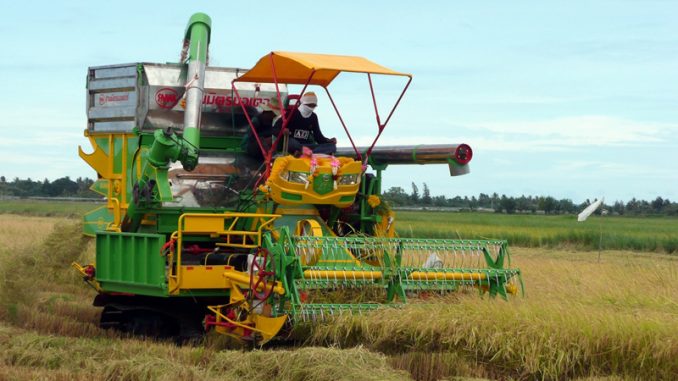 ภาพที่ ๒ การใช้เทคโนโลยีในการปลูกผัก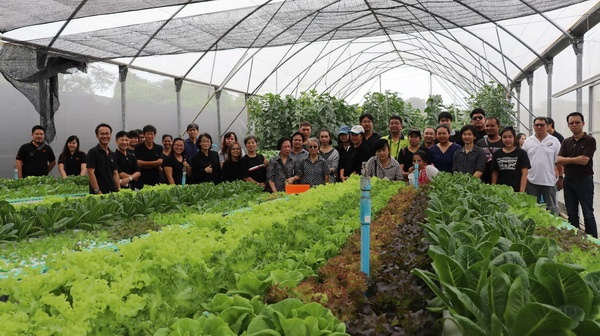 ผลกระทบโทษ/อันตรายอย่างไร